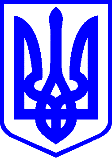 КИЇВСЬКА МІСЬКА РАДАІI СЕСІЯ   IX СКЛИКАННЯРІШЕННЯ________№_______________								ПРОЄКТВідповідно до вимог частини другої статті 5 Кодексу України про адміністративні правопорушення, статті 34 Закону України "Про благоустрій населених пунктів", пункту 44 частини першої статті 26 Закону України "Про місцеве самоврядування в Україні" та пункту 2 статті 22 Закону України "Про столицю України - місто-герой Київ", частини 5 ст. 13 Закону України «Про судоустрій і статус суддів» Київська міська рада вирішила:ВИРІШИЛА :Скасувати пункти 3.2.8; 5.2.8; 8.1.7; 9.6; 9.6.12; 14.1.4; 15.1.1; 15.1.3; 15.2; 15.2.3; 15.2.4; 15.2.6;15.2.7; 15.2.8; 15.2.9; 15.2.10; 15.3.28; 15.4; 15.4.1; 15.4.3; 15.4.4; 15.4.6; 15.4.7; 15.4.8; 15.4.9; 15.4.12; 15.4.13; 15.4.14; 15.4.15; 15.4.16; 15.4.17; 15.5; 15.5.1; 15.5.2; 15.5.3; 15.5.4; 15.5.5; 15.5.6; 17.3.2; 18.3.4; 18.3.6 правил благоустрою міста Києва.Доручити Департаменту територіального контролю Виконавчого органу Київської міської ради (Київської міської державної адміністрації) протягом 1 місяця з дати прийняття цього рішення надати свої пропозиції стосовно Порядку видачі дозволів на порушення об'єктів благоустрою або відмови в їх видачі, переоформлення, видачі дублікатів, анулювання дозволів з урахуванням чинних положень Закону України «Про адміністративні послуги».Контроль за виконанням цього рішення покласти на постійну комісію Київської міської ради з питань підприємництва, промисловості та міського благоустрою, Постійну комісію Київської міської ради з питань цифрової трансформації та регулювання надання публічних послуг, Постійну комісію Київської міської ради з питань власності та регуляторної політикиКиївський міський голова					Віталій КЛИЧКОПОДАННЯ: Депутат Київської міської ради				Андрій ВІТРЕНКО 
ПОГОДЖЕНО:«Про внесення змін до Правил благоустрою міста Києва»Постійна комісія Київської міської ради з питань бюджету, соціально-економічного розвитку та інвестиційної діяльності ГоловаАндрій ВІТРЕНКОСекретарВладислав АНДРОНОВПостійна комісія Київської міської ради з питань промисловості та міського благоустроюГоловаВаган ТОВМАСЯНСекретарВасиль ПОПАТЕНКОНачальник 
управління правового забезпечення діяльності Київської міської ради   Валентина ПОЛОЖИШНИК